УКРАЇНА    ЧЕРНІГІВСЬКА МІСЬКА РАДА   Р І Ш Е Н Н ЯПро звернення до Президента України, Генерального прокурора України,Міністра внутрішніх справ Українищодо запобігання реалізації та розповсюдження наркотичних та психотропних засобів через мережу інтернетВідповідно до статей 25, 26, 49 Закону України «Про місцеве самоврядування в Україні» Чернігівська міська рада вирішила:1. Звернутися до Президента України, Генерального прокурора України, Міністра внутрішніх справ України щодо запобігання реалізації та розповсюдження наркотичних та психотропних засобів через мережу інтернет  (звернення додається).2. Контроль за виконанням цього рішення покласти на секретаря міської ради Черненка М. П.  Міський голова                                                                             В. А. Атрошенко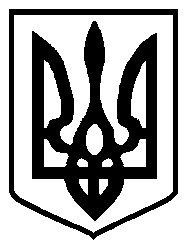 26 квітня 2018 року          м. Чернігів № 30/VII - 18